06. 12. 2021 года у нас в группе прошел урок "Эколята - молодые защитники природы" на тему «Как помочь птицам?» присутствовали 16 детей.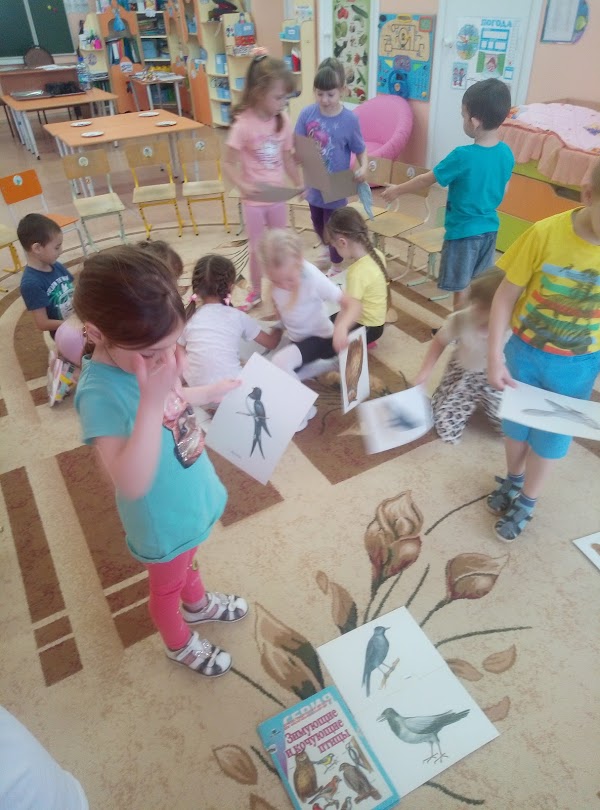 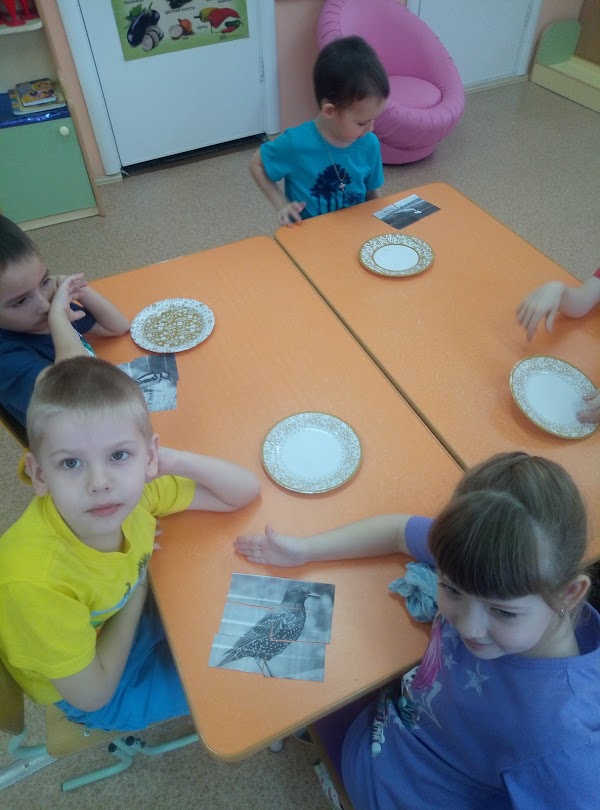 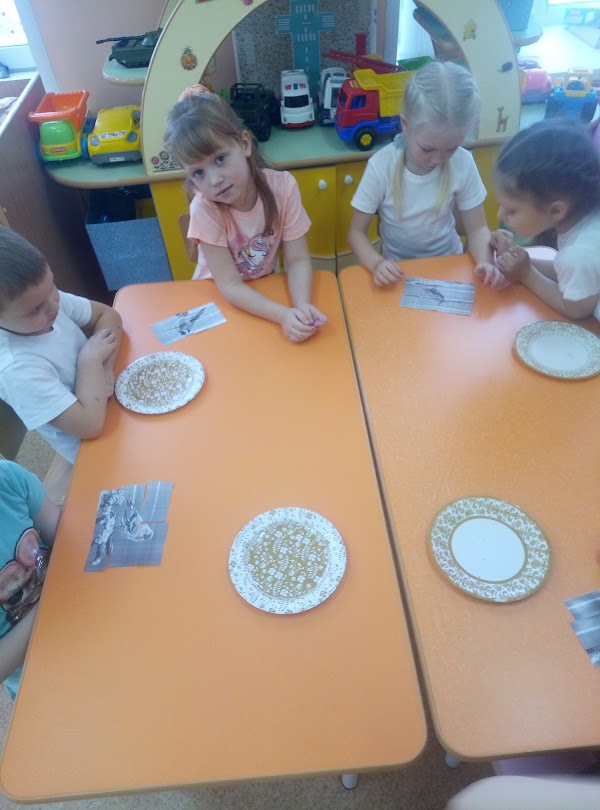 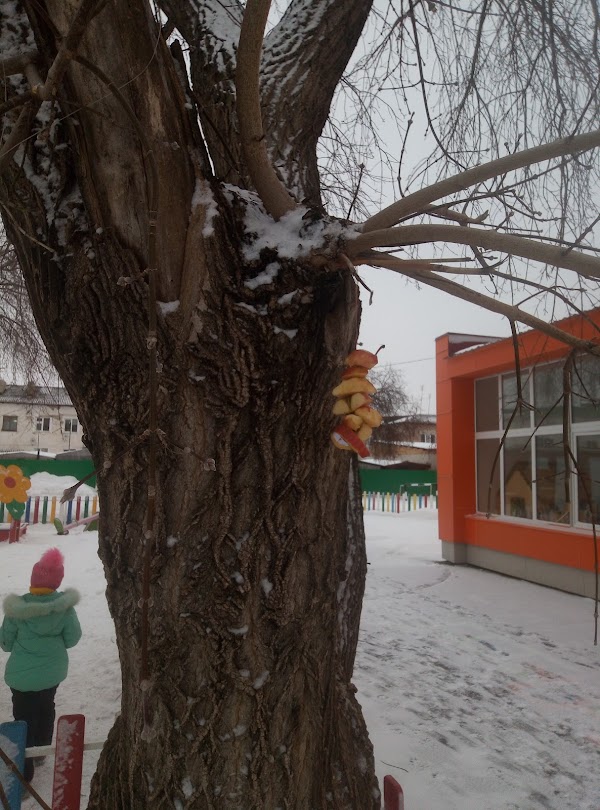 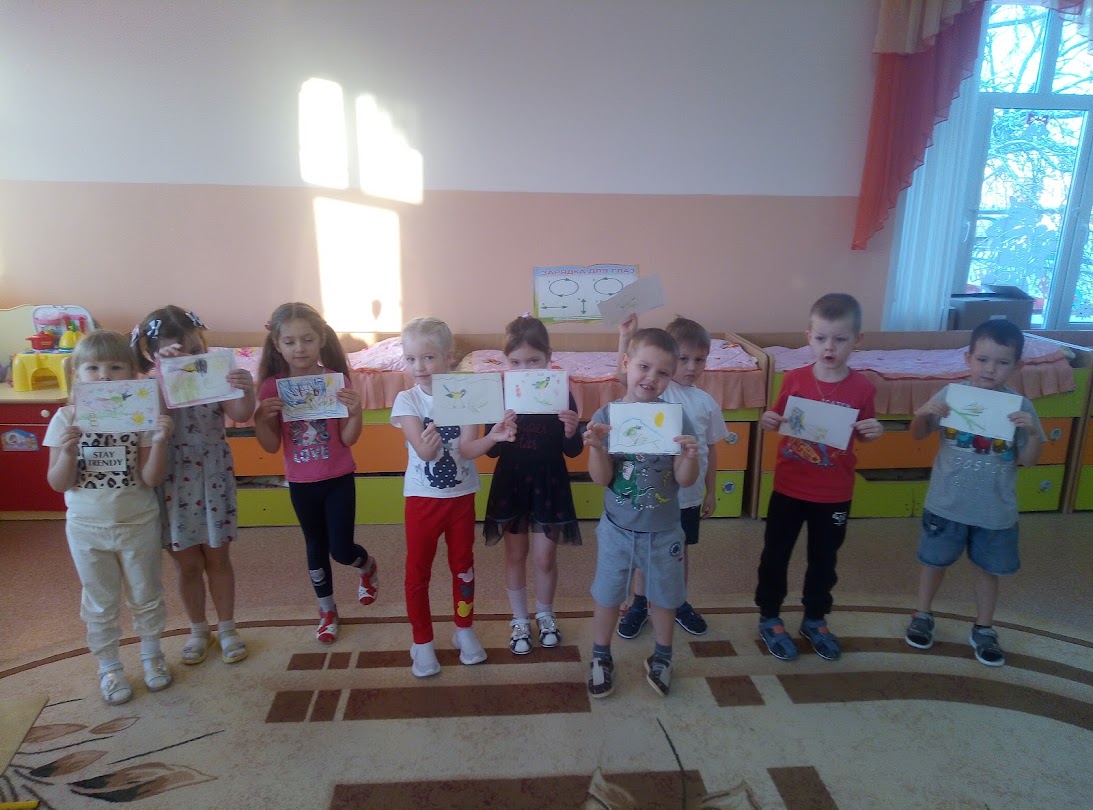 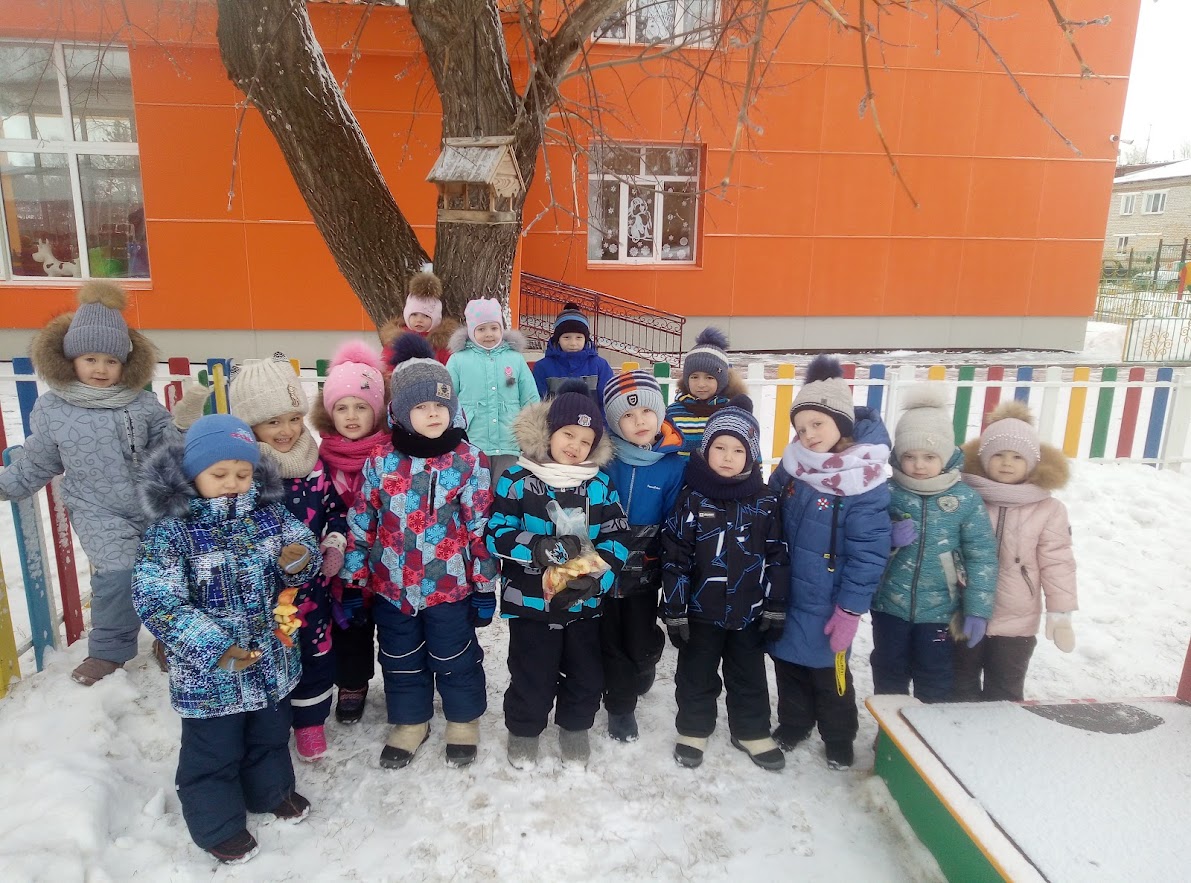 